Declaro que apresentei a documentação constante dos 11 itens deste formulário.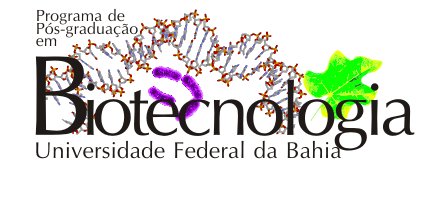 Anexo VI FICHA DE INSCRIÇÃO PARA CANDIDATO ESTRANGEIROSELEÇÃO PARA O MESTRADO INGRESSO EM 2019.2Anexo VI FICHA DE INSCRIÇÃO PARA CANDIDATO ESTRANGEIROSELEÇÃO PARA O MESTRADO INGRESSO EM 2019.2Anexo VI FICHA DE INSCRIÇÃO PARA CANDIDATO ESTRANGEIROSELEÇÃO PARA O MESTRADO INGRESSO EM 2019.2Anexo VI FICHA DE INSCRIÇÃO PARA CANDIDATO ESTRANGEIROSELEÇÃO PARA O MESTRADO INGRESSO EM 2019.2Anexo VI FICHA DE INSCRIÇÃO PARA CANDIDATO ESTRANGEIROSELEÇÃO PARA O MESTRADO INGRESSO EM 2019.2Anexo VI FICHA DE INSCRIÇÃO PARA CANDIDATO ESTRANGEIROSELEÇÃO PARA O MESTRADO INGRESSO EM 2019.2Anexo VI FICHA DE INSCRIÇÃO PARA CANDIDATO ESTRANGEIROSELEÇÃO PARA O MESTRADO INGRESSO EM 2019.2Anexo VI FICHA DE INSCRIÇÃO PARA CANDIDATO ESTRANGEIROSELEÇÃO PARA O MESTRADO INGRESSO EM 2019.2Anexo VI FICHA DE INSCRIÇÃO PARA CANDIDATO ESTRANGEIROSELEÇÃO PARA O MESTRADO INGRESSO EM 2019.2Anexo VI FICHA DE INSCRIÇÃO PARA CANDIDATO ESTRANGEIROSELEÇÃO PARA O MESTRADO INGRESSO EM 2019.2Anexo VI FICHA DE INSCRIÇÃO PARA CANDIDATO ESTRANGEIROSELEÇÃO PARA O MESTRADO INGRESSO EM 2019.2NOME :NOME :NOME :NOME :NOME :NOME :NOME :NOME :NOME :NOME :NOME :NOME :CPF :CPF :CPF :CPF :DATA DE NASCIMENTODATA DE NASCIMENTORegistro Nacional de EstrangeirosRegistro Nacional de EstrangeirosRegistro Nacional de EstrangeirosRegistro Nacional de EstrangeirosRegistro Nacional de EstrangeirosRegistro Nacional de EstrangeirosPASSAPORTEPASSAPORTEPASSAPORTEPASSAPORTEPASSAPORTEPASSAPORTEPASSAPORTENACIONALIDADEESTADO CIVILESTADO CIVILSEXO: (   ) MASC  (  ) FEMSEXO: (   ) MASC  (  ) FEMCIDADE DE NASCIMENTOCIDADE DE NASCIMENTOCIDADE DE NASCIMENTOCIDADE DE NASCIMENTOCIDADE DE NASCIMENTOCIDADE DE NASCIMENTOCIDADE DE NASCIMENTOCIDADE DE NASCIMENTOCIDADE DE NASCIMENTOCIDADE DE NASCIMENTOCIDADE DE NASCIMENTOESTADO DE NASCIMENTOAgência do BANCO DO BRASILAgência do BANCO DO BRASILAgência do BANCO DO BRASILAgência do BANCO DO BRASILAgência do BANCO DO BRASILConta corrente do BANCO DO BRASILConta corrente do BANCO DO BRASILConta corrente do BANCO DO BRASILConta corrente do BANCO DO BRASILConta corrente do BANCO DO BRASILConta corrente do BANCO DO BRASILConta corrente do BANCO DO BRASILConta corrente do BANCO DO BRASILConta corrente do BANCO DO BRASILConta corrente do BANCO DO BRASILConta corrente do BANCO DO BRASILTIPO DA ESCOLA DE ENSINO MÉDIO:  (    ) Pública   (   )  PrivadaTIPO DA ESCOLA DE ENSINO MÉDIO:  (    ) Pública   (   )  PrivadaTIPO DA ESCOLA DE ENSINO MÉDIO:  (    ) Pública   (   )  PrivadaTIPO DA ESCOLA DE ENSINO MÉDIO:  (    ) Pública   (   )  PrivadaTIPO DA ESCOLA DE ENSINO MÉDIO:  (    ) Pública   (   )  PrivadaTIPO DA ESCOLA DE ENSINO MÉDIO:  (    ) Pública   (   )  PrivadaTIPO DA ESCOLA DE ENSINO MÉDIO:  (    ) Pública   (   )  PrivadaTIPO DA ESCOLA DE ENSINO MÉDIO:  (    ) Pública   (   )  PrivadaTIPO DA ESCOLA DE ENSINO MÉDIO:  (    ) Pública   (   )  PrivadaTIPO DA ESCOLA DE ENSINO MÉDIO:  (    ) Pública   (   )  PrivadaTIPO DA ESCOLA DE ENSINO MÉDIO:  (    ) Pública   (   )  PrivadaTIPO DA ESCOLA DE ENSINO MÉDIO:  (    ) Pública   (   )  PrivadaTIPO DA ESCOLA DE ENSINO MÉDIO:  (    ) Pública   (   )  PrivadaTIPO DA ESCOLA DE ENSINO MÉDIO:  (    ) Pública   (   )  PrivadaTIPO DA ESCOLA DE ENSINO MÉDIO:  (    ) Pública   (   )  PrivadaTIPO DA ESCOLA DE ENSINO MÉDIO:  (    ) Pública   (   )  PrivadaNOME DO PAI:NOME DO PAI:NOME DO PAI:NOME DO PAI:NOME DO PAI:NOME DO PAI:NOME DO PAI:NOME DA MÃENOME DA MÃENOME DA MÃENOME DA MÃENOME DA MÃENOME DA MÃENOME DA MÃENOME DA MÃENOME DA MÃETELEFONE RESIDENCIAL:TELEFONE RESIDENCIAL:TELEFONE RESIDENCIAL:TELEFONE RESIDENCIAL:TELEFONE RESIDENCIAL:TELEFONE RESIDENCIAL:TELEFONE RESIDENCIAL:CELULAR :CELULAR :CELULAR :CELULAR :CELULAR :CELULAR :CELULAR :CELULAR :CELULAR :E-MAIL:E-MAIL:E-MAIL:E-MAIL:E-MAIL:E-MAIL:E-MAIL:E-MAIL:E-MAIL:E-MAIL:E-MAIL:E-MAIL:E-MAIL:E-MAIL:E-MAIL:E-MAIL:ENDEREÇO RESIDENCIAL: ENDEREÇO RESIDENCIAL: ENDEREÇO RESIDENCIAL: ENDEREÇO RESIDENCIAL: ENDEREÇO RESIDENCIAL: ENDEREÇO RESIDENCIAL: ENDEREÇO RESIDENCIAL: ENDEREÇO RESIDENCIAL: ENDEREÇO RESIDENCIAL: ENDEREÇO RESIDENCIAL: ENDEREÇO RESIDENCIAL: CEP:CEP:CEP:CEP:CEP:ESTADO:ESTADO:ESTADO:ESTADO:ESTADO:ESTADO:CIDADE:CIDADE:CIDADE:CIDADE:CIDADE:CIDADE:CIDADE:CIDADE:CIDADE:CIDADE:ORIENTADOR:ORIENTADOR:ORIENTADOR:ORIENTADOR:ORIENTADOR:ORIENTADOR:ORIENTADOR:ORIENTADOR:ORIENTADOR:ORIENTADOR:ORIENTADOR:ORIENTADOR:ORIENTADOR:ORIENTADOR:ORIENTADOR:ORIENTADOR:COORIENTADOR (se houver):COORIENTADOR (se houver):COORIENTADOR (se houver):COORIENTADOR (se houver):COORIENTADOR (se houver):COORIENTADOR (se houver):COORIENTADOR (se houver):COORIENTADOR (se houver):COORIENTADOR (se houver):COORIENTADOR (se houver):COORIENTADOR (se houver):COORIENTADOR (se houver):COORIENTADOR (se houver):COORIENTADOR (se houver):COORIENTADOR (se houver):COORIENTADOR (se houver):TÍTULO DO PROJETO:TÍTULO DO PROJETO:TÍTULO DO PROJETO:TÍTULO DO PROJETO:TÍTULO DO PROJETO:TÍTULO DO PROJETO:TÍTULO DO PROJETO:TÍTULO DO PROJETO:TÍTULO DO PROJETO:TÍTULO DO PROJETO:TÍTULO DO PROJETO:TÍTULO DO PROJETO:TÍTULO DO PROJETO:TÍTULO DO PROJETO:TÍTULO DO PROJETO:TÍTULO DO PROJETO:GRADUAÇÃO EM:GRADUAÇÃO EM:GRADUAÇÃO EM:GRADUAÇÃO EM:GRADUAÇÃO EM:GRADUAÇÃO EM:GRADUAÇÃO EM:GRADUAÇÃO EM:GRADUAÇÃO EM:GRADUAÇÃO EM:GRADUAÇÃO EM:GRADUAÇÃO EM:GRADUAÇÃO EM:DATA DE CONCLUSÃO     /    /DATA DE CONCLUSÃO     /    /DATA DE CONCLUSÃO     /    /INSTITUIÇÃO EM QUE CONCLUIU A GRADUAÇÃO: INSTITUIÇÃO EM QUE CONCLUIU A GRADUAÇÃO: INSTITUIÇÃO EM QUE CONCLUIU A GRADUAÇÃO: INSTITUIÇÃO EM QUE CONCLUIU A GRADUAÇÃO: INSTITUIÇÃO EM QUE CONCLUIU A GRADUAÇÃO: INSTITUIÇÃO EM QUE CONCLUIU A GRADUAÇÃO: INSTITUIÇÃO EM QUE CONCLUIU A GRADUAÇÃO: INSTITUIÇÃO EM QUE CONCLUIU A GRADUAÇÃO: INSTITUIÇÃO EM QUE CONCLUIU A GRADUAÇÃO: INSTITUIÇÃO EM QUE CONCLUIU A GRADUAÇÃO: INSTITUIÇÃO EM QUE CONCLUIU A GRADUAÇÃO: INSTITUIÇÃO EM QUE CONCLUIU A GRADUAÇÃO: INSTITUIÇÃO EM QUE CONCLUIU A GRADUAÇÃO: INSTITUIÇÃO EM QUE CONCLUIU A GRADUAÇÃO: INSTITUIÇÃO EM QUE CONCLUIU A GRADUAÇÃO: INSTITUIÇÃO EM QUE CONCLUIU A GRADUAÇÃO: DOCUMENTOS APRESENTADOS NA INSCRIÇÃODOCUMENTOS APRESENTADOS NA INSCRIÇÃODOCUMENTOS APRESENTADOS NA INSCRIÇÃODOCUMENTOS APRESENTADOS NA INSCRIÇÃODOCUMENTOS APRESENTADOS NA INSCRIÇÃODOCUMENTOS APRESENTADOS NA INSCRIÇÃODOCUMENTOS APRESENTADOS NA INSCRIÇÃODOCUMENTOS APRESENTADOS NA INSCRIÇÃODOCUMENTOS APRESENTADOS NA INSCRIÇÃOOBSERVAÇÕESOBSERVAÇÕESOBSERVAÇÕESOBSERVAÇÕESOBSERVAÇÕESOBSERVAÇÕESOBSERVAÇÕESPassaporte - duas cópias autenticadasPassaporte - duas cópias autenticadasPassaporte - duas cópias autenticadasPassaporte - duas cópias autenticadasPassaporte - duas cópias autenticadasPassaporte - duas cópias autenticadasPassaporte - duas cópias autenticadasPassaporte - duas cópias autenticadasVisto temporário de estudante (Visto Temporário IV) - duas cópias autenticadasVisto temporário de estudante (Visto Temporário IV) - duas cópias autenticadasVisto temporário de estudante (Visto Temporário IV) - duas cópias autenticadasVisto temporário de estudante (Visto Temporário IV) - duas cópias autenticadasVisto temporário de estudante (Visto Temporário IV) - duas cópias autenticadasVisto temporário de estudante (Visto Temporário IV) - duas cópias autenticadasVisto temporário de estudante (Visto Temporário IV) - duas cópias autenticadasVisto temporário de estudante (Visto Temporário IV) - duas cópias autenticadasFotografia 3x4 (02 )Fotografia 3x4 (02 )Fotografia 3x4 (02 )Fotografia 3x4 (02 )Fotografia 3x4 (02 )Fotografia 3x4 (02 )Fotografia 3x4 (02 )Fotografia 3x4 (02 )CPF- duas cópias autenticadasCPF- duas cópias autenticadasCPF- duas cópias autenticadasCPF- duas cópias autenticadasCPF- duas cópias autenticadasCPF- duas cópias autenticadasCPF- duas cópias autenticadasCPF- duas cópias autenticadasDuas Cópias do Histórico Escolar da Graduação e da tradução juramentadaDuas Cópias do Histórico Escolar da Graduação e da tradução juramentadaDuas Cópias do Histórico Escolar da Graduação e da tradução juramentadaDuas Cópias do Histórico Escolar da Graduação e da tradução juramentadaDuas Cópias do Histórico Escolar da Graduação e da tradução juramentadaDuas Cópias do Histórico Escolar da Graduação e da tradução juramentadaDuas Cópias do Histórico Escolar da Graduação e da tradução juramentadaDuas Cópias do Histórico Escolar da Graduação e da tradução juramentadaDuas Cópias do Diploma de Graduação revalidado e da tradução juramentadaDuas Cópias do Diploma de Graduação revalidado e da tradução juramentadaDuas Cópias do Diploma de Graduação revalidado e da tradução juramentadaDuas Cópias do Diploma de Graduação revalidado e da tradução juramentadaDuas Cópias do Diploma de Graduação revalidado e da tradução juramentadaDuas Cópias do Diploma de Graduação revalidado e da tradução juramentadaDuas Cópias do Diploma de Graduação revalidado e da tradução juramentadaDuas Cópias do Diploma de Graduação revalidado e da tradução juramentadaProjeto de Dissertação (uma via de no máximo 15 páginas)Projeto de Dissertação (uma via de no máximo 15 páginas)Projeto de Dissertação (uma via de no máximo 15 páginas)Projeto de Dissertação (uma via de no máximo 15 páginas)Projeto de Dissertação (uma via de no máximo 15 páginas)Projeto de Dissertação (uma via de no máximo 15 páginas)Projeto de Dissertação (uma via de no máximo 15 páginas)Projeto de Dissertação (uma via de no máximo 15 páginas)Declaração de aceitação das Normas do Processo SeletivoDeclaração de aceitação das Normas do Processo SeletivoDeclaração de aceitação das Normas do Processo SeletivoDeclaração de aceitação das Normas do Processo SeletivoDeclaração de aceitação das Normas do Processo SeletivoDeclaração de aceitação das Normas do Processo SeletivoDeclaração de aceitação das Normas do Processo SeletivoDeclaração de aceitação das Normas do Processo SeletivoFormulário de Comprovantes Curriculares + Currículo Lattes  + comprovantes autenticadosFormulário de Comprovantes Curriculares + Currículo Lattes  + comprovantes autenticadosFormulário de Comprovantes Curriculares + Currículo Lattes  + comprovantes autenticadosFormulário de Comprovantes Curriculares + Currículo Lattes  + comprovantes autenticadosFormulário de Comprovantes Curriculares + Currículo Lattes  + comprovantes autenticadosFormulário de Comprovantes Curriculares + Currículo Lattes  + comprovantes autenticadosFormulário de Comprovantes Curriculares + Currículo Lattes  + comprovantes autenticadosFormulário de Comprovantes Curriculares + Currículo Lattes  + comprovantes autenticadosComprovante de pagamento da inscriçãoComprovante de pagamento da inscriçãoComprovante de pagamento da inscriçãoComprovante de pagamento da inscriçãoComprovante de pagamento da inscriçãoComprovante de pagamento da inscriçãoComprovante de pagamento da inscriçãoComprovante de pagamento da inscriçãoTermo de compromisso assinado pelo Orientador Termo de compromisso assinado pelo Orientador Termo de compromisso assinado pelo Orientador Termo de compromisso assinado pelo Orientador Termo de compromisso assinado pelo Orientador Termo de compromisso assinado pelo Orientador Termo de compromisso assinado pelo Orientador Termo de compromisso assinado pelo Orientador   Salvador,          /        / __________________________________                                Assinatura do candidato _____________________________Assinatura do Procurador(quando for o caso)